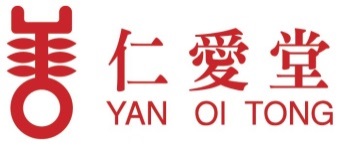 文件提交列(轉介社工用)所有資助項目必須遞交以下文件：如需申請現金援助項目，除上述文件外，亦需遞交以下文件領取資助後須交回(申請人曾申請任何資助，必須先交回之前申請文件，才可申請下一期資助)£ 所有資助項目收據正本£ 退款收據正本 (如有剩餘款或未有使用申請項目，必須與中心職員確認後再存入仁愛堂恒生銀行戶口241-4-082525，並將入數紙正本交回中心。)£ 由學習進度報告(如申請補習班資助)元朗區(包括天水圍)仁愛堂蕭鄭淑貞「仁間有愛」社區支援中心元朗水邊圍邨碧水樓2樓平台 211-217室電話： 2479 3123   傳真： 2479 3126網址：https://csc1.yot.org.hk黃大仙      滙豐仁愛堂「仁間有愛」社區支援中心九龍黃大仙睦鄰街7號電話： 2326 3339   傳真： 2326 3779	網址：https://csc3.yot.org.hk申請資格已交所需文件所有申請必須為香港永久居民申請人必須年滿18歲£申請人及同住人香港身份證明文件(首次申請及家庭成員狀況更改適用)資產限額：請參閱社會福利署-綜合社會保障援助(綜援)計劃每月入息：請參閱社會福利署-課餘託管服務最新的家庭住户每月收入中位數55%£申請人及同住人收入證明及銀行戶口紀錄 (需包括銀行簿內首頁銀行名稱、帳戶號碼及戶口持有人姓名，並須完整顯示申請日期前三個月收支記錄)資產限額：請參閱社會福利署-綜合社會保障援助(綜援)計劃每月入息：請參閱社會福利署-課餘託管服務最新的家庭住户每月收入中位數55%£最近三個月入息證明文件資產限額：請參閱社會福利署-綜合社會保障援助(綜援)計劃每月入息：請參閱社會福利署-課餘託管服務最新的家庭住户每月收入中位數55%£最近一期綜援金額批核記錄批款通知書 (如有)申請資格已交所需文件補習班資助(小一至中三)：補習班資助(小一至中三)：補習班資助(小一至中三)：小學：中文、英文或數學其中一科總分不及格中學：通識、中文、英文或數學其中一科總分不及格£最近一期成績表 必須有商業登記的補習社/非謀利機構/學校等補習班(不接受私人補習)£補習社單張報價興趣班資助 (小一至中三)：興趣班資助 (小一至中三)：興趣班資助 (小一至中三)：有特殊學習需要£特殊學習需要評估表(必須由專業人士評估)必須有商業登記的補習社/非謀利機構/學校等補習班£興趣班單張報價其他現金援助或服務項目:其他現金援助或服務項目:其他現金援助或服務項目:只給予緊急而必需的短暫援助項目£請於申請前致電與中心職員商討後再遞交